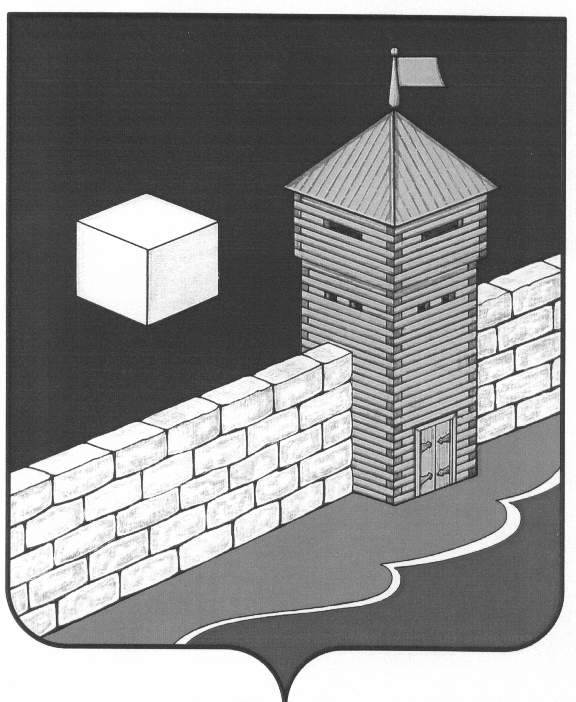 СОВЕТ ДЕПУТАТОВ  ЕМАНЖЕЛИНСКОГО  СЕЛЬСКОГО  ПОСЕЛЕНИЯчетвертого созываР Е Ш Е Н И Е456574, с. Еманжелинка, ул. Лесная д. 2аот 24 декабря 2014года № 93Об   утверждении  Положения  « Омуниципальном жилищном контролена   территории   Еманжелинского сельского поселения»В соответствии с Жилищным кодексом Российской Федерации, Федеральным законом от 26.12.2008 N 294-ФЗ "О защите прав юридических лиц и индивидуальных предпринимателей при осуществлении государственного контроля (надзора) и муниципального контроля", Федеральным законом от 06.10.2003 N 131-ФЗ "Об общих принципах организации местного самоуправления в Российской Федерации", Уставом Еманжелинского сельского поселенияСОВЕТ ДЕПУТАТОВ ЕМАНЖЕЛИНСКОГО СЕЛЬСКОГО ПОСЕЛЕНИЯРЕШАЕТ:1. Утвердить прилагаемое Положение «О муниципальном жилищном контроле на территории Еманжелинского сельского поселения».		2. Настоящее Решение подлежит опубликованию в «Вестнике Еманжелинского сельского поселения».3. Решение вступает в силу со дня его официального опубликования.Глава Еманжелинского сельского поселения					О.Л. БобыревПриложениек решению Совета депутатовЕманжелинского сельского поселенияот _____________ г.№ ________Положение 
«О муниципальном жилищном контроле на территории Еманжелинского сельского поселения»I. Общие положения1. Настоящее Положение о муниципальном жилищном контроле на территории Еманжелинского сельского поселения (далее - Положение) разработано в соответствии с Жилищным кодексом Российской Федерации, Федеральным законом от 26.12.2008 N 294-ФЗ "О защите прав юридических лиц и индивидуальных предпринимателей при осуществлении государственного контроля (надзора) и муниципального контроля" (далее - Федеральный закон N 294-ФЗ), Федеральным законом от 06.10.2003 N 131-ФЗ "Об общих принципах организации местного самоуправления в Российской Федерации", иными нормативными правовыми актами Российской Федерации, Уставом Еманжелинского сельского поселения и устанавливает порядок осуществления муниципального жилищного контроля на территории Еманжелинского сельского поселения.2. Положение определяет цели, задачи и принципы осуществления муниципального жилищного контроля, полномочия должностных лиц органа муниципального жилищного контроля, устанавливает их права и обязанности при осуществлении муниципального жилищного контроля, порядок проведения проверок и оформления результатов проверок, порядок передачи материалов проверок, связанных с нарушениями обязательных требований, установленных в отношении муниципального жилищного фонда федеральными законами, законами Челябинской области в области жилищных отношений, а также муниципальными правовыми актами органов местного самоуправления Еманжелинского сельского поселения (далее - обязательные требования). 3. В рамках муниципального жилищного контроля в соответствии с настоящим Положением уполномоченный орган местного самоуправления Еманжелинского сельского поселения осуществляет деятельность по организации и проведению на территории Еманжелинского сельского поселения проверок соблюдения юридическими лицами, индивидуальными предпринимателями и гражданами обязательных требований.4. Муниципальный жилищный контроль на территории Еманжелинского сельского поселения осуществляется администрацией Еманжелинского сельского поселения уполномоченными и назначаемыми ею должностными лицами (муниципальные жилищные инспекторы).5. При организации и осуществлении муниципального жилищного контроля администрация Еманжелинского сельского поселения взаимодействует с органом регионального государственного жилищного надзора, в порядке, установленном законодательством.II. Цели и задачи муниципального жилищного контроля6. Целью муниципального жилищного контроля на территории Еманжелинского сельского поселения является проверка соблюдения юридическими лицами, индивидуальными предпринимателями и гражданами обязательных требований, установленных в отношении муниципального жилищного фонда федеральными законами, законами Челябинской области в области жилищных отношений, а также муниципальными правовыми актами органов местного самоуправления Еманжелинского сельского поселения. III. Лица, осуществляющие муниципальный жилищный контроль7. Муниципальный жилищный контроль на территории Еманжелинского сельского поселения осуществляют уполномоченные должностные лица администрации Еманжелинского сельского поселения, которые являются муниципальными жилищными инспекторами. 8. В своей деятельности муниципальные жилищные инспекторы руководствуются Жилищным кодексом Российской Федерации, Федеральным законом от 26.12.2008 N 294-ФЗ "О защите прав юридических лиц и индивидуальных предпринимателей при осуществлении государственного контроля (надзора) и муниципального контроля", законами Челябинской области в области жилищных отношений, а также муниципальными правовыми актами органов местного самоуправления Еманжелинского сельского поселения.IV. Права муниципальных жилищных инспекторов9. Муниципальные жилищные инспекторы в порядке, установленном законодательством Российской Федерации, имеют право:1) запрашивать и получать на основании мотивированных письменных запросов от органов государственной власти, органов местного самоуправления, юридических лиц, индивидуальных предпринимателей и граждан информацию и документы, необходимые для проверки соблюдения обязательных требований; 2) беспрепятственно по предъявлении служебного удостоверения и копии распоряжения администрации Еманжелинского сельского поселения о назначении проверки посещать территорию и расположенные на ней многоквартирные дома, наемные дома социального использования, помещения общего пользования в многоквартирных домах; с согласия собственников помещений в многоквартирном доме посещать жилые помещения и проводить их обследования; проводить исследования, испытания, расследования, экспертизы и другие мероприятия по контролю, проверять соблюдение наймодателями жилых помещений в наемных домах социального использования обязательных требований к наймодателям и нанимателям жилых помещений в таких домах, к заключению и исполнению договоров найма жилых помещений жилищного фонда социального использования и договоров найма жилых помещений, соблюдение лицами, предусмотренными в соответствии с частью 2 статьи 91.18 Жилищного кодекса Российской Федерации, требований к представлению документов, подтверждающих сведения, необходимые для учета в муниципальном реестре наемных домов социального использования; проверять соответствие устава товарищества собственников жилья, жилищного, жилищно-строительного или иного специализированного потребительского кооператива, внесенных в устав такого товарищества или такого кооператива изменений требованиям законодательства Российской Федерации; по заявлениям собственников помещений в многоквартирном доме проверять правомерность принятия общим собранием собственников помещений в многоквартирном доме решения о создании товарищества собственников жилья, правомерность избрания общим собранием членов товарищества собственников жилья, жилищного, жилищно-строительного или иного специализированного потребительского кооператива правления товарищества собственников жилья, жилищного, жилищно-строительного или иного специализированного потребительского кооператива, правомерность избрания общим собранием членов товарищества собственников жилья или правлением товарищества собственников жилья председателя правления такого товарищества, правомерность избрания правлением жилищного, жилищно-строительного или иного специализированного потребительского кооператива председателя правления такого кооператива, правомерность принятия общим собранием собственников помещений в многоквартирном доме решения о выборе управляющей организации в целях заключения с ней договора управления многоквартирным домом в соответствии со статьей 162 Жилищного кодекса Российской Федерации, правомерность утверждения условий этого договора и его заключения, правомерность заключения с управляющей организацией договора оказания услуг и (или) выполнения работ по содержанию и ремонту общего имущества в многоквартирном доме, правомерность заключения с указанными в части 1 статьи 164 Жилищного кодекса Российской Федерации лицами договоров оказания услуг по содержанию и (или) выполнению работ по ремонту общего имущества в многоквартирном доме, правомерность утверждения условий данных договоров; 	3) выдавать предписания о прекращении нарушений обязательных требований, об устранении выявленных нарушений, о проведении мероприятий по обеспечению соблюдения обязательных требований, в том числе об устранении в шестимесячный срок со дня направления такого предписания несоответствия устава товарищества собственников жилья, жилищного, жилищно-строительного или иного специализированного потребительского кооператива, внесенных в устав изменений обязательным требованиям;4) составлять протоколы об административных правонарушениях, связанных с нарушениями обязательных требований, рассматривать дела об указанных административных правонарушениях и принимать меры по предотвращению таких нарушений;5) направлять в уполномоченные органы материалы, связанные с нарушениями обязательных требований, для решения вопросов о возбуждении уголовных дел по признакам преступлений.V. Обязанности муниципальных жилищных инспекторов10. Муниципальные жилищные инспекторы при проведении проверки обязаны:1) своевременно и в полной мере исполнять предоставленные в соответствии с законодательством Российской Федерации полномочия по предупреждению, выявлению и пресечению нарушений обязательных требований, установленных в отношении муниципального жилищного фонда; 2) соблюдать законодательство Российской Федерации, права и законные интересы субъекта проверки;3) проводить проверку на основании распоряжения администрации Еманжелинского сельского поселения о ее проведении в соответствии с ее назначением; 4) проводить проверку только во время исполнения служебных обязанностей, выездную проверку только при предъявлении копии распоряжения администрации Еманжелинского сельского поселения;5) не препятствовать гражданину, руководителю или уполномоченному представителю юридического лица, индивидуальному предпринимателю, его уполномоченному представителю присутствовать при проведении проверки и давать разъяснения по вопросам, относящимся к предмету проверки; 6) представлять гражданину, руководителю или уполномоченному представителю юридического лица, индивидуальному предпринимателю, его уполномоченному представителю, присутствующему при проведении проверки, информацию и документы, относящиеся к предмету проверки;7) знакомить гражданина, руководителя или уполномоченного представителя юридического лица, индивидуального предпринимателя, его уполномоченного представителя с результатами проверки;8) не допускать необоснованное ограничение прав и законных интересов субъекта проверки;9) доказывать обоснованность своих действий при их обжаловании субъектом проверки в порядке, установленном законодательством Российской Федерации;10) соблюдать сроки проведения проверки, установленные действующим законодательством Российской Федерации;11) не требовать от юридического лица, индивидуального предпринимателя документы и иные сведения, представление которых не предусмотрено действующим законодательством Российской Федерации;12) перед началом проведения выездной проверки по просьбе гражданина, руководителя, уполномоченного представителя юридического лица, индивидуального предпринимателя, его уполномоченного представителя ознакомить его с настоящим Положением;13) осуществлять запись о проведенной проверке в журнале учета проверок.VI. Ограничения при проведении мероприятий по муниципальному жилищному контролю11. При проведении проверки, уполномоченные должностные лица не вправе:1) требовать представления документов, информации, если они не являются объектами проверки или не относятся к предмету проверки, а также изымать оригиналы таких документов;2) распространять полученную в результате проведения проверки информацию, составляющую государственную, коммерческую, служебную, иную охраняемую законом тайну, за исключением случаев, предусмотренных законодательством Российской Федерации;3) превышать установленные сроки проведения проверки.VII. Права и обязанности проверяемых лиц при проведении мероприятий по муниципальному жилищному контролю12. Руководитель, уполномоченный представитель юридического лица, индивидуальный предприниматель, его уполномоченный представитель при проведении проверки имеют право:1) непосредственно присутствовать при проведении проверки, давать объяснения по вопросам, относящимся к предмету проверки;2) получать от уполномоченного должностного лица, осуществляющего проверку, информацию, которая относится к предмету проверки и предоставление которой предусмотрено настоящим Административным регламентом;3) знакомиться с результатами проверки и указывать в акте проверки сведения о своем ознакомлении с результатами проверки, согласии или несогласии с ними;4) обжаловать действия (бездействие) уполномоченных должностных лиц, повлекшие за собой нарушение прав юридического лица, индивидуального предпринимателя при проведении проверки в административном и (или) судебном порядке в соответствии с законодательством Российской Федерации.13. Руководитель, уполномоченный представитель юридического лица, индивидуальный предприниматель, его уполномоченный представитель при проведении проверки обязан:1) допускать на объекты, в здания, сооружения и помещения, подлежащие проверке, уполномоченных должностных лиц при предъявлении копии распоряжения администрации о проведении проверки;2) оказывать содействие и представлять необходимые для проверки информацию и документы уполномоченному должностному лицу;3) принимать меры по устранению нарушений обязательных требований, указанных в предписании, выданном по итогам проверки.VIII. Организация и проведение мероприятий по муниципальному жилищному контролю14. Муниципальный жилищный контроль на территории Еманжелинского сельского поселения осуществляется путем проведения плановых и внеплановых проверок. 15. При проведении плановых и внеплановых проверок определяется соблюдение проверяемыми лицами обязательных требований, установленных в отношении муниципального жилищного фонда федеральными законами, законами Челябинской области в области жилищных отношений, а также муниципальными правовыми актами органов местного самоуправления Еманжелинского сельского поселения16. Виды проверок, проводимых в рамках осуществления муниципального жилищного контроля:1) плановая - осуществляется по основаниям и в порядке, установленным частью 4.1 статьи 20 Жилищного кодекса Российской Федерации, статьей 9 Федерального закона N 294-ФЗ;2) внеплановая - осуществляется по основаниям и в порядке, установленным частью 4.2 статьи 20 Жилищного кодекса Российской Федерации, статьей 10 Федерального закона N 294-ФЗ.Плановая и внеплановая проверки проводятся в форме документарной проверки и (или) выездной проверки в порядке, установленном соответственно статьями 11 и 12 Федерального закона N 294-ФЗ.17. Обращения и заявления, не позволяющие установить лицо, обратившееся в администрацию Еманжелинского сельского поселения, а также обращения и заявления, не содержащие сведений о фактах, указанных в части 4.2 статьи 20 Жилищного кодекса Российской Федерации, части 2 статьи 10 Федерального закона N 294-ФЗ, не могут служить основанием для проведения внеплановой проверки.IX. Порядок оформления результатов мероприятий по муниципальному жилищному  контролю18. По результатам проверки уполномоченными должностными лицами администрации Еманжелинского сельского поселения, проводящими проверку, составляется акт в соответствии со статьей 16 Федерального закона N 294-ФЗ.19. К акту проверки прилагаются протоколы или заключения проведенных исследований, испытаний и экспертиз, в случае если такие исследования, испытания, экспертизы проводились, объяснения работников юридического лица, работников индивидуального предпринимателя, на которых возлагается ответственность за нарушение обязательных требований, предписания об устранении выявленных нарушений и иные связанные с результатами проверки документы или их копии.20. Акт проверки оформляется непосредственно после ее завершения в двух экземплярах, один из которых с копиями приложений вручается руководителю, уполномоченному представителю юридического лица, индивидуальному предпринимателю, его уполномоченному представителю под расписку об ознакомлении либо об отказе в ознакомлении с актом проверки. В случае отсутствия руководителя, уполномоченного представителя юридического лица, индивидуального предпринимателя, его уполномоченного представителя а также в случае отказа проверяемого лица дать расписку об ознакомлении либо об отказе в ознакомлении с актом проверки, акт направляется заказным почтовым отправлением с уведомлением о вручении, которое приобщается к экземпляру акта проверки, хранящемуся в деле администрации Еманжелинского сельского поселения. 21. В случае если для проведения внеплановой выездной проверки требуется согласование ее проведения с органом прокуратуры, в день подписания распоряжения администрации о проведении внеплановой выездной проверки юридического лица, индивидуального предпринимателя, гражданина администрация представляет либо направляет заказным почтовым отправлением с уведомлением о вручении или в форме электронного документа, подписанного электронной цифровой подписью, в орган прокуратуры по месту осуществления деятельности юридического лица, индивидуального предпринимателя заявление о согласовании проведения внеплановой выездной проверки. К этому заявлению прилагаются копия распоряжения администрации о проведении внеплановой выездной проверки и документы, которые содержат сведения, послужившие основанием ее проведения.	22. В случае выявления при проведении проверки нарушений юридическим лицом, индивидуальным предпринимателем, гражданином обязательных требований, уполномоченные должностные лица, проводившие проверку, в пределах полномочий, предусмотренных законодательством Российской Федерации, обязаны:1) выдать предписание юридическому лицу, индивидуальному предпринимателю, гражданину об устранении выявленных нарушений с указанием сроков их устранения и (или) о проведении мероприятий по предотвращению причинения вреда жизни, здоровью людей, вреда животным, растениям, окружающей среде, безопасности государства, имуществу физических и юридических лиц, государственному или муниципальному имуществу, предупреждению возникновения чрезвычайных ситуаций природного и техногенного характера, а также других мероприятий, предусмотренных действующим законодательством Российской Федерации;2) принять иные меры для устранения выявленных нарушений, их предупреждению, предотвращению возможного причинения вреда жизни, здоровью граждан, вреда животным, растениям, окружающей среде, обеспечению безопасности государства, предупреждению возникновения чрезвычайных ситуаций природного и техногенного характера;3) в установленных статьей 165 Жилищного кодекса Российской Федерации случаях созвать собрание собственников помещений в многоквартирном доме для решения вопросов о расторжении договора с управляющей организацией и выборе новой управляющей организации или об изменении способа управления данным домом;4) направление материалов проверки в органы государственного надзора для решения вопроса о привлечении виновных лиц к ответственности, установленной законодательством Российской Федерации.23. В случаях, предусмотренных действующим законодательством Российской Федерации, уполномоченное должностное лицо администрации Еманжелинского сельского поселения направляет в уполномоченные органы материалы, связанные с нарушениями обязательных требований, для решения вопросов о возбуждении уголовных дел по признакам преступлений.24. По окончании проверки, лицо, проводившее проверку, в журнале проверок осуществляет запись о проведенной проверке, содержащую сведения о наименовании органа муниципального жилищного контроля, датах начала и окончания проведения проверки, времени ее проведения, правовых основаниях, целях, задачах и предмете проверки, выявленных нарушениях и выданных предписаниях. X. Взаимодействие органов государственного жилищного надзора и органа муниципального жилищного контроля при проведении проверок	25. Взаимодействие органов государственного жилищного надзора и органа муниципального жилищного контроля при проведении проверок осуществляется в соответствии с Законом Челябинской области от 27.09.2012 N 389-ЗО "О порядке взаимодействия органов муниципального жилищного контроля с уполномоченным органом исполнительной власти Челябинской области, осуществляющим региональный государственный жилищный надзор, при организации и осуществлении муниципального жилищного контроля на территории Челябинской области".